Przedsiębiorco, załóż Profil Zaufany już dziś! Profil Zaufany to bezpłatne narzędzie, dzięki któremu można załatwić sprawy urzędowe bez wychodzenia z domu, online w serwisach administracji publicznej. Warto założyć go jak najszybciej – przede wszystkim już teraz powinni to zrobić przedsiębiorcy.Od 1 stycznia najmniejsi przedsiębiorcy – płatnicy VAT, zatrudniający do 10 osób, o obrotach nieprzekraczających 2 mln euro rocznie (także prowadzący jednoosobowe działalności gospodarcze) - najpóźniej do 26 lutego 2018 r. po raz pierwszy muszą wysłać do systemu Ministerstwa Finansów Jednolity Plik Kontrolny (JPK_VAT). JPK_VAT przesyła się wyłącznie elektronicznie. Z Profilem Zaufanym na pewno Ci się uda.JPK_VAT to zestaw informacji o operacjach gospodarczych przedsiębiorcy za dany okres. Przesyła się go wyłącznie w wersji elektronicznej. Dane pobierane są bezpośrednio z systemów finansowo-księgowych przedsiębiorstwa. JPK posiada określony układ i format (schemat xml), który ułatwia jego przetwarzanie. Do prawidłowego złożenia i wysłania Jednolitego Pliku Kontrolnego potrzebny jest certyfikat kwalifikowany lub Profil Zaufany (eGO). JPK trzeba też uwierzytelnić. Więcej o JPK – TUTAJ. Mikroprzedsiębiorcy, którzy nie chcą mieć problemów z przesłaniem JPK_VAT, już dziś powinni  bezpłatnie założyć Profil Zaufany. To proste!Załóż Profil Zaufany już dziś!Jeżeli przedsiębiorcy już teraz założą Profil Zaufany będą dobrze przygotowani do wysyłki pierwszego JPK_VAT. Profil Zaufany da im gwarancję łatwego, szybkiego i bezpiecznego wysłania pliku JPK_VAT. Jak to zrobić?Profil Zaufany można założyć na dwa sposoby: Przez internet za pośrednictwem bankowości elektronicznejW tej opcji Profil Zaufany można założyć i potwierdzić w pełni online, 24h/7 dni w tygodniu. Warunek? Posiadanie konta w tych bankach: PKO Bank Polski SA, Bank Zachodni WBK, Bank Pekao, mBank, ING Bank Śląski, Millennium Bank lub konto na platformie Envelo.Za pomocą konta bankowego szybko i bezpiecznie można założyć i potwierdzić Profil Zaufany. Chodzi o to, że dane w banku są wiarygodne (zostały uwierzytelnione podczas zakładania konta). Dlatego każdy - w tym przedsiębiorca - kto zdecyduje się na ten sposób założenia Profilu Zaufanego, nie musi już potwierdzać ich osobiście w urzędzie.Krok 1: Wypełnij formularz o założenie Profilu Zaufanego w systemie bankowości elektronicznej.Krok 2: Operację potwierdź bankowym kodem autoryzacyjnym. Na adres mailowy otrzymasz potwierdzenie założenia Profilu Zaufanego.Przez internet potwierdzając go w Punkcie PotwierdzającymKrok 1: Wejdź na stronę www.pz.gov.pl.Krok 2: Wybierz możliwość założenia Profilu Zaufanego z potwierdzeniem w Punkcie Potwierdzającym.  Krok 3: Wypełnij w internecie wniosek o założenie Profilu ZaufanegoKrok 4: Po założeniu Profilu w internecie należy odwiedzić Punkt Potwierdzający. Jest na to 14 dni od złożenia wniosku. Na stronie www.pz.gov sprawdź, gdzie znajduje się najbliższy Punkt Potwierdzający. W całej Polsce funkcjonuje prawie 1500 takich Punktów. To m.in. urzędy skarbowe, inspektoraty ZUS, banki, urzędy miejskie, czy wojewódzkie. Pełna lista punktów potwierdzających - TUTAJ.Do czego jeszcze przydaje się Profil Zaufany?Dzięki Profilowi Zaufanemu można m.in.:Składać i sprawdzać dokumenty rozliczeniowe w ZUS i USZłożyć wniosek o rejestrację działalności gospodarczejZgłosić utratę dokumentu tożsamościWystąpić o Europejską Kartę Ubezpieczenia ZdrowotnegoZałatwić sprawy urzędowe dla swojej rodziny: becikowe, świadczenia rodzicielskie, Karta Dużej Rodziny, Świadczenie o Funduszu AlimentacyjnymUzyskać odpis aktu stanu cywilnegoDziesiątki innych spraw.Dlatego: przedsiębiorco, załóż Profil Zaufany już dziś! Więcej informacji na stronie www.pz.gov.pl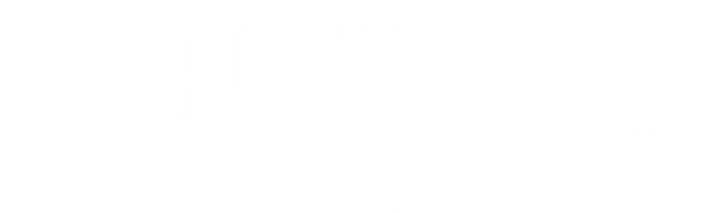 Z poważaniemWydział Komunikacji Ministerstwa Cyfryzacji 